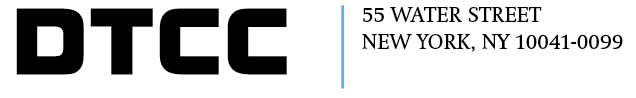 Transfer Agent:      Contact Name:                                                                                               Phone Number:        Email:      Event Type: CUSIP(S): Security Name:      Rate:      Record Date:  	Payable Date: New entitlement CUSIP (if applicable):      New security name (if applicable):      Are there restrictions on new shares?  YES    NOSecurity Type: Are there concurrent Reorg / Cash Dividend events? YES    NO    N/A If Reorg; what is the anticipated effective date?   OR   N/A If Cash Div; will cash pay on increased shares?  YES       NO        N/A How fractions will be handled: Which level will CIL or Round up be offered? Instruction Letter due by: If CIL; is the price available? YES       NO        N/A If yes; what is the price?      If this event is a Stock Split and there is CIL, is the CIL price pre-split or post-split?  Pre-Split    Post-Split   N/A Number of shares held in the name of Cede & Co on the close of business on the record date:       Anticipated DTC entitlement:      Are there any open transfers: YES       NO If Physical; what is the shipping method? Taxes – Is this distribution subject to the following:United States withholding tax?  	Canadian Non-Resident withholding tax? FeesADR Issuance Fees? 			If yes; fee per share:      ADR Record Date Fees? 		If yes; fee per share:      Are there any additional fees? 		If yes, fee per share?      Issuer counsel contact information:Firm:      Name:      Phone Number:      Email:      Transfer Agent’s DTC TA Number:      Is the new issue Book Entry or certificated? Is there a transfer fee per new certificate issued? YES   NO    N/A If so, please specify the amount? $Does the issue pay dividends?  YES   NO        Is the issue going to be DRS? 	 YES   NO        Are there restrictions on the new shares?  YES    NO        What is the offering price per unit/share?      Is the new security considered an equity interest in a partnership for US federal income tax purposes? 	      YES  NO State of Incorporation:Please provide the exchange the new security will be traded:Please provide a front and back copy of the specimen certificate, unless the issue is NASDAQ or NYSE listed.Does this issue pertain to a sub issue type which qualifies under the 871(m) tax code?  YES   NO If yes to the above question please provide a completed attestation form which can be found on the company’s external web page.  This document must be signed by the issuer of the securities: http://www.dtcc.com/~/media/Files/Downloads/Settlement-Asset-Services/Underwriting/Attestation-Form.pdfAdditional Comments: